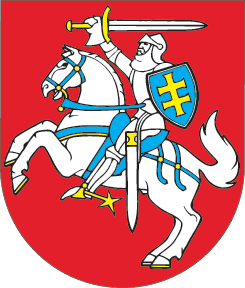 LIETUVOS RESPUBLIKOSDARBO KODEKSO 123 STRAIPSNIO PAKEITIMOĮSTATYMAS2019 m. rugpjūčio 20 d. Nr. XIII-2415Vilnius1 straipsnis. 123 straipsnio pakeitimas1. Papildyti 123 straipsnio 1 dalį nauju 12 punktu:„12) lapkričio 2-ąją – Mirusiųjų atminimo (Vėlinių) dieną;“.2. Buvusius 123 straipsnio 1 dalies 12 ir 13 punktus laikyti atitinkamai 13 ir 14 punktais.2 straipsnis. Įstatymo įsigaliojimas Šis įstatymas įsigalioja 2020 m. sausio 1 d.Skelbiu šį Lietuvos Respublikos Seimo priimtą įstatymą.Respublikos Prezidentas	Gitanas Nausėda